      РЕШЕНИЕ                    с.Танайка                  КАРАР         № 176						    «08» октября  2019 годаОб утверждении  Программы комплексного развития социальной  инфраструктуры  муниципального образования «Танайское сельское поселения Елабужского муниципального района Республики Татарстан» на 2019-2028 годы       В соответствии с Градостроительным кодексом Российской Федерации, Федеральным законом от 6 октября 2003  года № 131-ФЗ «Об общих принципах организации местного самоуправления в Российской Федерации», постановлением Правительства Российской Федерации от 01.10.2015 года № 1050 «Об утверждении требований к программам комплексного развития социальной инфраструктуры поселений и городских округов», Уставом муниципального образования «Танайское сельского поселение Елабужского муниципального района Республики Татарстан», Совет Танайского сельского поселения Елабужского муниципального района Республики ТатарстанРЕШИЛ:Утвердить Программу комплексного развития социальной  инфраструктуры  муниципального образования «Танайское сельского поселения Елабужского муниципального района Республики Татарстан» на 2019-2028 годы (Приложение №1). Настоящее постановление вступает в силу с момента его обнародования.Контроль за исполнением настоящего постановления оставляю за собой.Председатель			                                   П.А. МакаровУтверждена: решением СоветаТанайскогосельскогопоселенияЕлабужского МР РТ08.10.2019 г. № 176ПРОГРАММАКОМПЛЕКСНОГО РАЗВИТИЯ СОЦИАЛЬНОЙ ИНФРАСТРУКТУРЫТАНАЙСКОГОСЕЛЬСКОГО ПОСЕЛЕНИЯ ЕЛАБУЖСКОГОМУНИЦИПАЛЬНОГО РАЙОНАРЕСПУБЛИКИ ТАТАРСТАННА 2019-2028ГГ.1.ПАСПОРТ ПРОГРАММЫ2.ХАРАКТЕРИСТИКА СУЩЕСТВУЮЩЕГО СОСТОЯНИЯ СОЦИАЛЬНОЙ ИНФРАСТРУКТУРЫ ____________________ СЕЛЬСКОГО ПОСЕЛЕНИЯ2.1. Описание социально-экономического состояния поселения, сведения о градостроительной деятельности на территории поселенияТанайское сельское поселение образовано в соответствии с Законом Республики Татарстан от 31 января 2005 года № 22-ЗРТ «Об установлении границ территорий и статусе муниципального образования «Елабужский муниципальный район» и муниципальных образований в его составе».В состав Танайского сельского поселения в соответствии с этим законом входят: село Танайка (административный центр), деревни Колосовка и Хлыстово.Поселение расположено на северо-востоке Республики Татарстан, в южной части Елабужского муниципального района. Танайское сельское поселение граничит на севере с Большекачкинским сельским поселением, на северо-западе и западе с Лекаревским сельским поселением, на юго-западе с Мурзихинским сельским поселением Елабужского муниципального района, на востоке с городским поселением «г. Елабуга» и на юге с Красноключинским и Простинским сельскими поселениями Нижнекамского муниципального района.Общая площадь Танайского сельского поселения составляет 12828,2 га, в т. ч. площадь населенных пунктов 1254,7 га, из них: с. Танайка – 473,2 га, д. Колосовка – 572,2 га и д. Хлыстово – 209,3 га (согласно картографическому материалу).Земли лесного фонда занимают территорию 305,9 га, что составляет около 2,4 % от всей площади сельского поселения.Одним из показателей экономического развития является численность населения. Изменение численности населения служит индикатором уровня жизни в Поселении, привлекательности территории для проживания, осуществления деятельности.По состоянию на 1 января 2019 года численность населения муниципального образования Танайское насчитывала 3386 человек. Динамика численности населения муниципального образования за последние 5 лет представлена в таблице 1.Таблица 1 – Динамика численности населения муниципального образования ТанайскоеВ муниципальном образовании Танайское за последние 5 лет наблюдается стабилизация численности населения на среднем уровне 2790 человек с нерегулярной флуктуацией: + до 0,6 % – до 1,4 %.Таблица 2Численность жителей Танайского сельского поселения2.2 Технико-экономические параметры существующих объектов социальной инфраструктуры поселения, городского округа, сложившийся уровень обеспеченности населения поселения, городского округа услугами в областях образования, здравоохранения, физической культуры и массового спорта и культуры ОбразованиеСоциальная инфраструктура поселения в сфере образования представлена:МБОУ «Танаевская общеобразовательная средняя школа», МБДОУ «Танаевский детский сад», филиал МБОУ «СОШ №3 ЕМР РТ Хлыстовская НШ», МБДОУ «Хлыстовский детский сад»ЗдравоохранениеВ сфере здравоохранения на территории поселения работает:Танаевский ФАП, Хлыстовский ФАП, Колосовский ФАПФизическая культура, массовый спорт Хлыстовский ФОК, Танаевский ФОК, плоскостные сооружения: хоккейный корт, волейбольная площадка. Школьный спортзал, спортзал в Танаевском СДКСфера культуры:Танаевский СДК, Хлыстовский ДК, Колосовкий СК, Танаевская библиотека, Хлыстовскаясельскаябиблиотека филиал №102.3. Прогнозируемый спрос на услуги социальной инфраструктуры  в областях образования, здравоохранения, физической культуры и массового спорта и культуры Ожидается увеличение спроса на услуги социальной инфраструктуры  в областях образования, здравоохранения, физической культуры и массового спорта и культуры поскольку:1)	численность населения и половозрастного состава Танайского сельского поселения увеличивается в соответствии с динамикой за последние годаи прогнозными данными генплана;2)	жилищное строительство (в соответствии с выданными разрешениями на строительство) планируется. 3)	не прогнозируетсявыбытие из эксплуатации объектов социальной инфраструктуры 2.4. Оценка нормативно-правовой базы, необходимой для функционирования и развития социальной инфраструктуры поселения.Программа комплексного развития социальной инфраструктуры Танайского сельского поселения Елабужского муниципального района разработана на основании и с учётом следующих правовых актов:Градостроительный кодекс РоссийскойФедерацииот 29 декабря 2004 года №190-ФЗ.Постановление Правительства Российской Федерации от 1 октября 2015 года  № 1050 «Об утверждении требований к программам комплексного развития социальной инфраструктуры поселений, городских округов».Закон Республики Татарстан от 25 декабря 2010 года №98-ЗРТ «О градостроительной деятельности в Республике Татарстан».Решение Совета Елабужского муниципального района РТ от 13 сентября 2016г года №90 «Об утверждении Стратегии социально-экономического развития Елабужского муниципального района РТ до 2021 года и на перспективу до 2030 года». Генеральный план Танайского сельского поселения Елабужского муниципального района, утвержденный решением Совета Танайского СП №53 от 20.10.2016 г.Программный метод, а именно разработка  программы комплексного развития социальной инфраструктуры Танайского сельского поселения на 2018-2030 годы, требуется для утверждения перечня планируемых к строительству и нуждающихся в реконструкции и ремонте социальных объектов, расположенных на территории сельского поселения, а также для определения объема и порядка финансирования данных работ за счет дополнительных поступлений.3.ПЕРЕЧЕНЬ ОСНОВНЫХ МЕРОПРИЯТИЙ ПРОГРАММЫ4.ОБЪЕМЫ И ИСТОЧНИКИ ФИНАНСИРОВАНИЯ МЕРОПРИЯТИЙ5. ОЦЕНКА ЭФФЕКТИВНОСТИ МЕРОПРИЯТИЙ(включает оценку социально-экономической эффективности и соответствия нормативам градостроительного проектирования соответственно поселения, в том числе с разбивкой по видам объектов социальной инфраструктуры поселения, целям и задачам)6.ПРЕДЛОЖЕНИЯ ПО СОВЕРШЕНСТВОВАНИЮ НОРМАТИВНО-ПРАВОВОГО И ИНФОРМАЦИОННОГО ОБЕСПЕЧЕНИЯ РАЗВИТИЯ СОЦИАЛЬНОЙ ИНФРАСТРУКТУРЫ, НАПРАВЛЕННЫЕ НА ДОСТИЖЕНИЕ ЦЕЛЕВЫХ ПОКАЗАТЕЛЕЙ ПРОГРАММЫВ целях обеспечения возможности реализации предлагаемых в составе программы мероприятийпланируются следующие меры по совершенствованию нормативно-правового и информационного обеспечения деятельности в сфере проектирования, строительства, реконструкции объектов социальной инфраструктуры поселения:- поддерживать в актуальном состоянии Уставы учреждений, Танайского сельского поселения;- актуализировать перечень услуг, оказываемых учреждениями на платной и бесплатной основе;- отслеживать согласованность мероприятий, проводимых и планируемых на территории Танайского сельского поселения в соответствии с данной программой и генеральным планом и программами развития Елабужского муниципального района.В целом, правовое и информационное обеспечение будет развиваться с учетом изменений федерального и регионального законодательства в области социального развития, а также в соответствии с вновь утвержденными программами развития Елабужского муниципального района.СОВЕТ ТАНАЙСКОГО СЕЛЬСКОГО ПОСЕЛЕНИЯ ЕЛАБУЖСКОГО МУНИЦИПАЛЬНОГО РАЙОНАРЕСПУБЛИКИ ТАТАРСТАН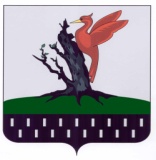 ТАТАРСТАН  РЕСПУБЛИКАСЫАЛАБУГА МУНИЦИПАЛЬ РАЙОНЫ ТАНАЙ  АВЫЛ ҖИРЛЕГЕ СОВЕТЫНаименование программыПрограмма комплексного развития социальной инфраструктуры Танайского сельского поселения Елабужского муниципального района Республики Татарстан на 2019-2028гг.Основание для разработки ПрограммыФедеральный закон от 6 ноября 2003 года №131 – ФЗ «Об общих принципах организации местного самоуправления в РФ», Постановление Правительства Российской Федерации от 01.10.2015 года №1050 «Об утверждении требований к Программам комплексного развития социальной инфраструктуры поселений и городских округов»,Градостроительный кодекс РФ п.28 ст.1, п.6 ст.7, п.5.ст.26,Решение Совета Елабужского муниципального района РТ от 13.09.2016г. №90 «Об утверждении Стратегии социально-экономического развития ЕМР РТ до 2021 года и на перспективу до 2030 года»;Устав муниципального образования Танайскоесельское поселение Елабужского муниципального района Республики Татарстан, утвержден решением Совета Танайского СП № 98 от 17.12.2012 г.Генеральный план Танайского сельского поселения Елабужского муниципального района Республики Татарстан, утвержден решением Совета Танайского СП №53 от 20.10.2016 г.Наименование заказчика и разработчика Программы, их местонахождениеИсполнительный комитет Танайского сельского поселения, Республика Татарстан, Елабужский район, с. Танайка, ул.Ермазова, д. 9 индекс 423631Цели и задачи ПрограммыСоздание материальной базы развития социальной инфраструктуры для обеспечения повышения качества жизни населения поселения.Для достижения Поставленной цели необходимо выполнить следующие задачи:- обеспечение безопасности, качества и эффективного использования населением объектов социальной инфраструктуры сельского поселения;- обеспечение эффективного функционирования действующей социальной инфраструктуры;- обеспечение доступности объектов социальной инфраструктуры для населения поселения;- сбалансированное	перспективное	развитие социальной инфраструктуры поселения в соответствии с потребностями в объектах социальной инфраструктуры населения;- достижение расчётного уровня обеспеченностинаселения поселения услугами в областях образования, здравоохранения, физической культуры и массового спорта и культуры.Целевые показатели(индикаторы) обеспеченности населения объектами социальной инфраструктуры-обеспеченность дошкольными учреждениями;- обеспеченность средними общеобразовательными учреждениями;-обеспеченность клубными учреждениями;-обеспеченность плоскостными сооружениями;-обеспеченность амбулаторными поликлиниками и фельдшерско-акушерскими пунктами.Укрупненное описание запланированных мероприятий (инвестиционных проектов) по проектированию, строительству, реконструкции объектов социальнойинфраструктуры- разработка проектов планировки территории и межевание земельных участков под строительство объектов социальной инфраструктуры;-разработка проектно-сметной документации по строительству и реконструкции объектов социальной сферы;-строительство и реконструкция объектов социальной инфраструктуры;-строительство социального жилья, индивидуальное жилищное строительство.Сроки и этапы реализации Программы2019-2028 гг.1 этап – 2019-2023 гг.	2 этап - 2024-2028 гг.Объёмы и источники финансирования ПрограммыПрограмма предполагает финансирование за счёт бюджетов:Бюджет Российской Федерации - 320800,0 тыс.рублей;республиканский бюджет -271782,5тыс.рублей;бюджет ЕМР РТ –43572,10 тыс.рублей;Ожидаемые результаты реализации Программы- повышение качества, комфортности и уровня жизни населения Танайского сельского поселения;-эффективное использование населением объектов социальной инфраструктуры;-обеспеченность граждан жильём;-нормативная доступность и обеспеченность объектами социальной инфраструктуры жителей сельского поселения.Год2012201320142015201620172018Численность населения, чел.2487255026632790305332013386НаименованиеТанайкаТанайкаХлыстовоХлыстовоКолосовкаКолосовкаитогоитого01.01.201801.01.201901.01.201801.01.201901.01.201801.01.201901.01.201801.01.201901.01.201801.01.201901.01.201801.01.201901.01.201801.01.201901.01.201801.01.2019Количество дворов90191822022416516812861310Построено домов.84315Количество дворов, где живут только пенсионеры24124966703532342351-один пенсионер12512132311917176169-два пенсионера11612834391615166182Всего населения2345242167669327627232973386-наличное2251232660260721822130713154По возрасту-до 18 лет5886111651487055823814-от 18 до 30 лет41041991895158552566-от 30 до 40 лет3363481191342726482508-от 41 до 50 лет3773871011213534513542-от 51 до 60 лет3423571201293132493518-свыше 60 лет29229980726267434438Мужчин1125111333935413012615941593Женщин1220130833733914614617031793Наименование объекта социально-культурной сферы Адрес объекта социально-культурной сферы% изношенности (необходимость капитального ремонта)ГодГодКоличество мест (койко/мест и т.д.)Количество посещений (чел.)Площадь зданияНаименование объекта социально-культурной сферы Адрес объекта социально-культурной сферы% изношенности (необходимость капитального ремонта)постройкипоследнего капитального ремонтаКоличество мест (койко/мест и т.д.)Количество посещений (чел.)Площадь зданияОбразовательные учрежденияОбразовательные учрежденияОбразовательные учрежденияОбразовательные учрежденияОбразовательные учрежденияОбразовательные учрежденияОбразовательные учрежденияОбразовательные учрежденияМБОУ «Танаевская общеобразовательная школа»С.Танайкаул.40 лет Победы д.165%20131322404169МБДОУ «Танаевский детский садС.Танайка ул.Шолохова, д.9 85%1978Косметический 2005г., кап.ремонта не было.201251055Филиал МБОУ «СОШ №3 ЕМР РТ Хлыстовская НШ»Д.Хлыстово ул.Набережная д.3143%1997Кап.ремонт 20103521220МБДОУ «Хлыстовский детский сад»Д.Хлыстово ул.Набережная д.3130%1997Кап.ремонт 20103527250Амбулаторные поликлиники, фельдшерско-акушерские пунктыАмбулаторные поликлиники, фельдшерско-акушерские пунктыАмбулаторные поликлиники, фельдшерско-акушерские пунктыАмбулаторные поликлиники, фельдшерско-акушерские пунктыАмбулаторные поликлиники, фельдшерско-акушерские пунктыАмбулаторные поликлиники, фельдшерско-акушерские пунктыАмбулаторные поликлиники, фельдшерско-акушерские пунктыАмбулаторные поликлиники, фельдшерско-акушерские пунктыТанаевский ФАПС.Танайка ул.Ермазова д.380%19800Хлыстовский ФАПд.Хлыстово ул.Набережная д.41А20%19982010 (канализация плохая, фундамент в дырах.)24150084Колосовкий ФАПД.Колосовкаул.Центральная90%1980Спорткомплексы, плоскостные сооруженияСпорткомплексы, плоскостные сооруженияСпорткомплексы, плоскостные сооруженияСпорткомплексы, плоскостные сооруженияСпорткомплексы, плоскостные сооруженияСпорткомплексы, плоскостные сооруженияСпорткомплексы, плоскостные сооруженияСпорткомплексы, плоскостные сооруженияТанайский ФОКС.Танайка ул.Ермазова д.7А10%2014Хлыстовский ФОКД.Хлыстово ул.Энергетиков д.125%2008Хлыстовский бассейн Д.Хлыстово ул.Эренгетиков д.1А.23%2010Плоскостные спортивные сооружения (возле ФОК с.Танайка)С.Танайка10%2014288Плоскостные спортивные сооружения (возле ФОК д.Хлыстово)Д.Хлыстово23%20082400КлубыКлубыКлубыКлубыКлубыКлубыКлубыКлубыТанаевский СДКС.Танайка ул.Ермазова д.90%20012017Колосовкий СКД.Колосовка ул.Центральная30%2014БиблиотекиБиблиотекиБиблиотекиБиблиотекиБиблиотекиБиблиотекиБиблиотекиБиблиотекиТанаевская сельская библиотекаС.Танайка ул.Ермазова д.9В здании СДК2001201710763106№ п/пНаименование объектасоциальной инфраструктурыАдрес (наименование населенного пункта)Мероприятие (строительство, проектирование, реконструкция, капитальный ремонт, ремонт)Сроки реализации(года)1Танаевский детский садС.Танайкаул.Шолохова, д.9Капитальный ремонт2019-20202Хлыстовская начальная школаД.ХлыстовоСтроительство новой школы20223Танаевская общеобразовательная школа (пристрой)С.Танайка, ул.40 лет Победы, Строительство новой школы20234Танаевский детский садС.Танайка, ул.40 лет Победы, 16АСтроительство нового дет.сада20215Хлыстовский ФАП Д.ХлыстовоСтроительство нового 20196Колосовский ФАПД.КолосовкаСтроительство нового20207Танаевская врачебная амбулаторияС.ТанайкаСтроительство нового20208Хлыстовский СДК Д.ХлыстовоСтроительство нового 2019№НаименованиемероприятияОбщий объем инвестиций, млн. руб.Источники финансированияОбъем финансирования по годам, тыс. руб.Объем финансирования по годам, тыс. руб.Объем финансирования по годам, тыс. руб.Объем финансирования по годам, тыс. руб.Объем финансирования по годам, тыс. руб.№НаименованиемероприятияОбщий объем инвестиций, млн. руб.Источники финансирования20192020202120222023-20281233567891Ремонт Танаевского детского сада.Бюджет РФ1Ремонт Танаевского детского сада.Бюджет РТ20000,01Ремонт Танаевского детского сада.Бюджет ЕМР5306,41Ремонт Танаевского детского сада.Бюджет СП2Строительство Хлыстовской начальной школыБюджет РФ39000,02Строительство Хлыстовской начальной школыБюджет РТ39000,02Строительство Хлыстовской начальной школыБюджет ЕМР10000,02Строительство Хлыстовской начальной школыБюджет СП3Строительство пристроя к Танаевской СОШБюджет РФ175000,03Строительство пристроя к Танаевской СОШБюджет РТ175000,03Строительство пристроя к Танаевской СОШБюджет ЕМР10000,03Строительство пристроя к Танаевской СОШБюджет СП4Строительство нового Танаевского дет.садаБюджет РФ106800,04Строительство нового Танаевского дет.садаБюджет РТ13200,004Строительство нового Танаевского дет.садаБюджет ЕМР10000,0Бюджет СП5Строительство Хлыстовского ФАПБюджет РФ5Строительство Хлыстовского ФАПБюджет РТ2953,005Строительство Хлыстовского ФАПБюджет ЕМР1774,25Строительство Хлыстовского ФАПБюджет СП6Строительство Колосовского ФАПБюджет РФ6Строительство Колосовского ФАПБюджет РТ2953,026Строительство Колосовского ФАПБюджет ЕМР1774,26Строительство Колосовского ФАПБюджет СП7Строительство Танаевской врачебной амбулаторииБюджет РФ7Строительство Танаевской врачебной амбулаторииБюджет РТ9040,87Строительство Танаевской врачебной амбулаторииБюджет ЕМР1015,17Строительство Танаевской врачебной амбулаторииБюджет СП8Строительство ХлыстовскогоСДКБюджет РФ8Строительство ХлыстовскогоСДКБюджет РТ9635,658Строительство ХлыстовскогоСДКБюджет ЕМР3882,28Строительство ХлыстовскогоСДКБюджет СПВСЕГО23551,4534783,12130000,088000,00360000,0№Наименование целевых индикаторов ПрограммыЕдиница измерения индикаторовНормативНормативное значение**Фактическое значение Уровень обеспеченности, %(отношение фактическскогокнормативному)Промежуточные значения индикаторовПромежуточные значения индикаторовПромежуточные значения индикаторовПромежуточные значения индикаторовПромежуточные значения индикаторовПромежуточные значения индикаторов№Наименование целевых индикаторов ПрограммыЕдиница измерения индикаторовНормативНормативное значение**Фактическое значение Уровень обеспеченности, %(отношение фактическскогокнормативному)201920202021202220232024-20281Обеспеченность дошкольными образовательными учреждениямикв. м. на 1 воспитанника14,362Обеспеченность средними общеобразовательными учреждениямикв. м. на 1 учащегося14,833Обеспеченность клубными учреждениями(по приложению №2)кол-во зрительских мест на 100 чел.15-20*2046,72233,64Обеспеченность плоскостными сооружениямикв.метров на 10 тыс. жителей19494 5Обеспеченность поликлиниками, фельдшерско-акушерскими пунктамиПосещений в смену на 10 тыс. человек181,5***